Klasa 1Br.Proszę o wejście na podany link:https://epodreczniki.pl/a/roznorodnosc-gatunkowa/DbJiT3Tz4Przeczytanie i obejrzenie znajdującego się tam materiału i odpowiedź na pytania do zadania nr 3 do zeszytu. Na podstawie materiału z linku który jest powyżej napisz co to są endemity i na jakim kontynencie jest ich najwięcej?Na podstawie materiału z tego linku: https://prezi.com/61p_7wez2wh7/czym-jest-roznorodnosc-biologiczna/proszę napisać:Co jest różnorodność biologiczna ?Jakie są poziomy różnorodności biologicznej?Ile gatunków zwierząt żyje na Ziemi?Na podstawie tekstu z artykułu : https://www.focus.pl/artykul/jedna-trzecia-gatunkow-roslin-i-zwierzat-moze-zniknac-i-to-w-ciagu-najblizszych-50-lat- Napisz dlaczego wymierają gatunki na Ziemi. - Napisz jak gatunki ratują się przed wymieraniemW oparciu o dostępne w Internecie materiały napisz jakie gatunki zwierząt są zagrożone wyginięciem w Polsce?Na podstawie materiału z linku : https://prezi.com/on4jatoo9s3j/przyczyny-spadku-roznorodnosci-biologicznej/  napisz jak człowiek przyczynia się do spadku różnorodności bilogicznej. Korzystając z linka   https://epodreczniki.pl/a/czynniki-rozwoju-rolnictwa-polski/DPi0GMflE  rozwiąż zadanie nr  1 i 2. Zapoznaj się z wiadomościami z linka   https://prezi.com/sna5j64fqftb/sposoby-ochrony-przyrody/   .  Następnie rozwiąż zadania poniżej.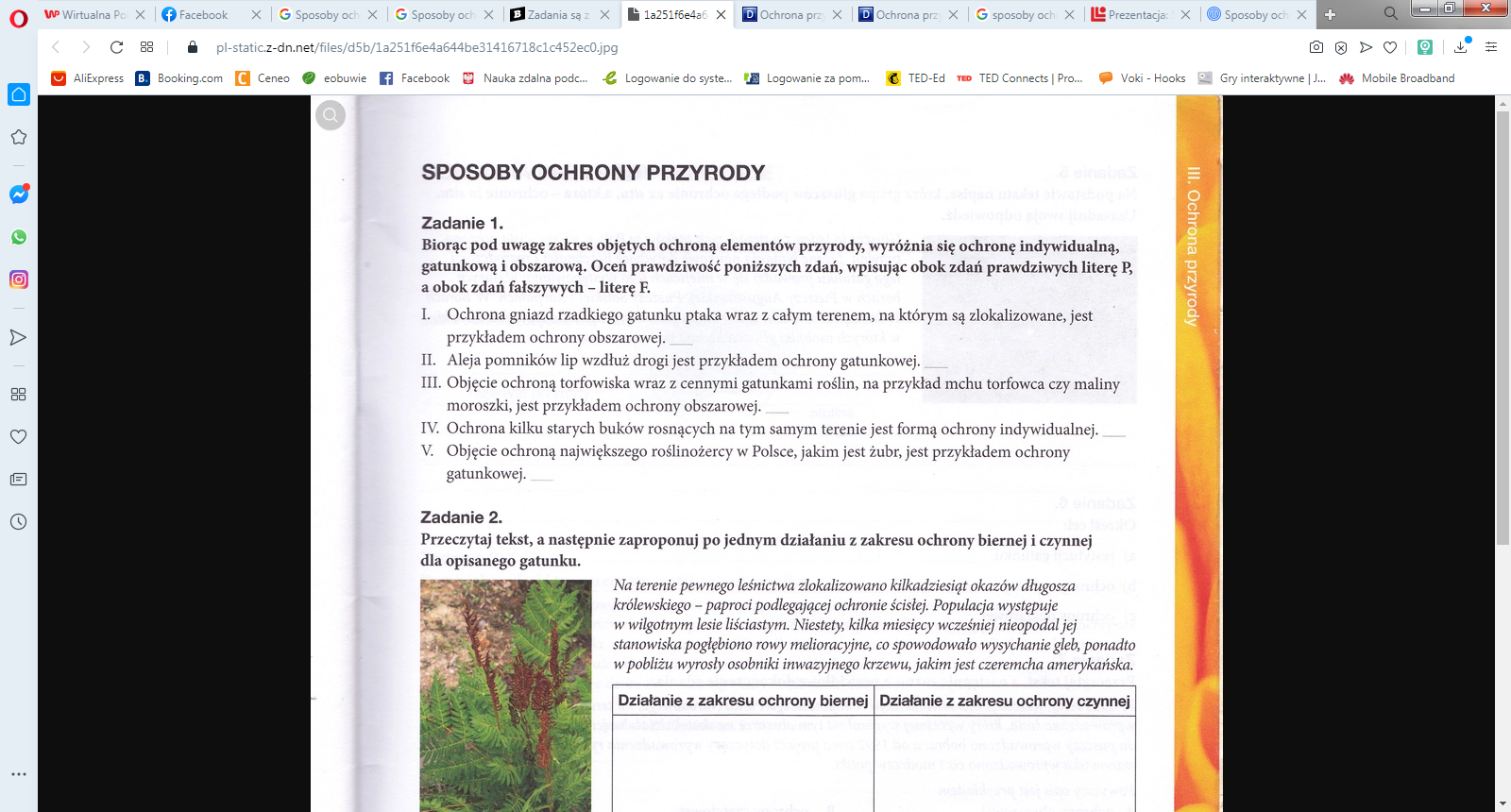 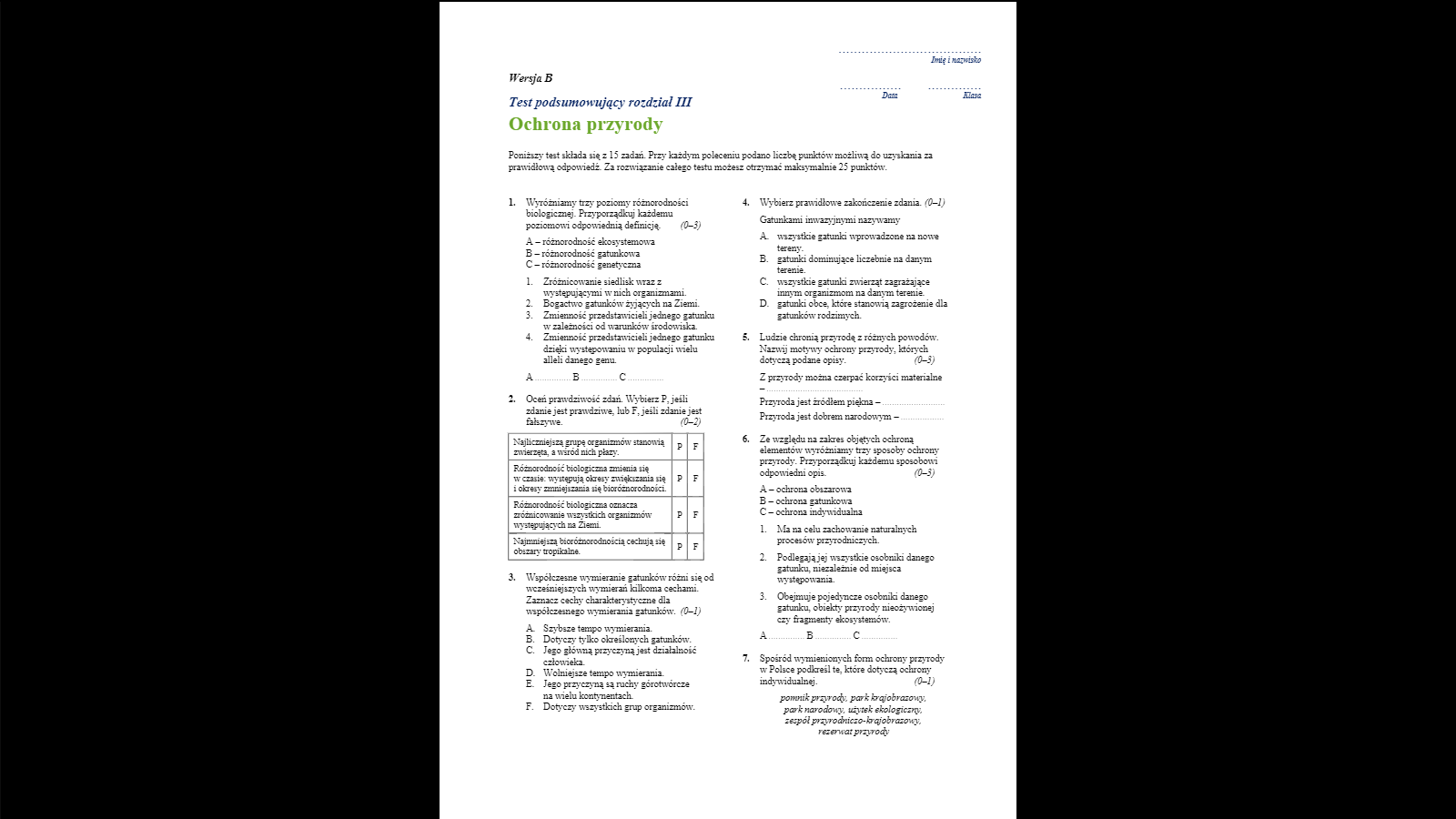 Na podstawie materiału z linku   https://prezi.com/uy6doow7ksmf/wpyw-urbanizacji-i-turystyki-na-roznorodnosc-biologiczna/ Napisz :- jak zmieniła się liczba ludności na świecie porównując rok 1900 i 2020?- jakie zmiany negatywne w przyrodzie powoduje urbanizacja?- jakie zmiany negatywne w przyrodzie powoduje turystyka?